ELSE TEACHERS OF TOMORROW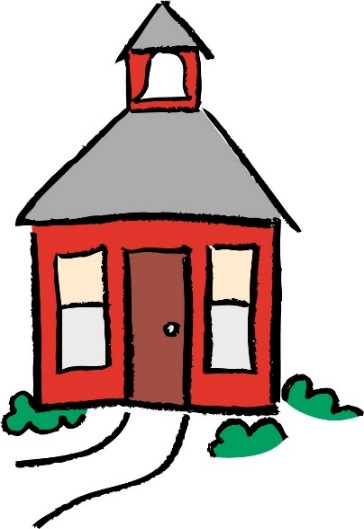 MEMBERSHIP APPLICATIONComplete this application form and submit with annual dues at the first TOT meeting or email to angelag@uca.edu, or submit hard copy to Mrs. Greenland in Mashburn 131Today’s Date ___________________________Check one:        	 New Membership		 RenewalContact Information:First Name _____________________Last Name _______________________ UCA Student ID# ____________________________________What is your major? (Circle one):   Elementary Education K-6      OR   Special Education K-12Have you been admitted to the Teacher Education Program? ________ If you have been admitted to the Teacher Ed Program, when? (Semester Admitted)__________________UCA email ______________________________________Address __________________________          ____________________          _____________                 					               City                                               ZipPhone _____________________________________Annual Membership Fees	$_____ membership fee received on ____________ by _______________________						         Date		       Treasurer/Membership ChairProrated FeesIf you join in the fall: $20 for candidates joining before October 15; $15 for candidates joining after October 15. If you join in the spring: $10 for candidates joining before March 15; no fee required for candidates joining after March 15.(Please log onto OrgSync and request to join ELSE Teachers of Tomorrow. Your membership will be approved once appropriate fees are paid.)